ΕΛΛΗΝΙΚΗ ΔΗΜΟΚΡΑΤΙΑ			Σκάλα   14 Ιουνίου  2021 ΝΟΜΟΣ ΛΑΚΩΝΙΑΣΔΗΜΟΣ ΕΥΡΩΤΑ					Αρ. Πρωτ.:  7791  ΔΗΜΟΤΙΚΟ ΣΥΜΒΟΥΛΙΟΤηλεφ.: 2735360038E-mail: mariakomp@gmail.comΠΡΟΣ:        - Δημοτικούς Συμβούλους            -  Κ. Δήμαρχο                                                  - Προέδρους κοινοτήτωνΠΡΟΣΚΛΗΣΗ  (Αριθ. 12/2021)Καλείστε  σε  τακτική  συνεδρίαση  του  Δημοτικού Συμβουλίου  που  θα  πραγματοποιηθεί  την  18-06-2021  ημέρα Παρασκευή   και  ώρα  έναρξης  20:00.Η τακτική  συνεδρίαση  θα  πραγματοποιηθεί  μέσω  τηλεδιάσκεψης, σύμφωνα  με  την  υπ΄ αριθμ. 426/13-11-2020  εγκύκλιο  του Υπουργείου Εσωτερικών  με  αριθμ. Πρωτ. 77233/13-11-2020, με  τα  παρακάτω  θέματα:ΘΕΜΑΘΕΜΑ 1ο :  «Έκδοση απόφασης σχετικά με την άσκηση αγωγών από μέρους του Ελληνικού Δημοσίου κατά ιδιοκτητών Σκάλας Λακωνίας για το ιδιοκτησιακό καθεστώς στο τεμάχιο 41 του αγροκτήματος Αφανιά- Κρεβατά»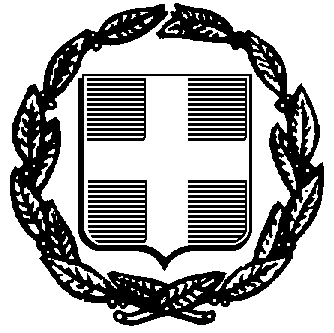 